Publicado en Granada el 01/08/2018 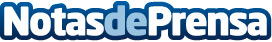 Followme Granada entre los 3 mejores Free Tours de la ciudadLa empresa especializada en visitas guiadas por Granada se ha convertido en la tercera mejor empresa de este servicio según TripAdvisorDatos de contacto:Followme GranadaNota de prensa publicada en: https://www.notasdeprensa.es/followme-granada-entre-los-3-mejores-free Categorias: Viaje Andalucia Turismo http://www.notasdeprensa.es